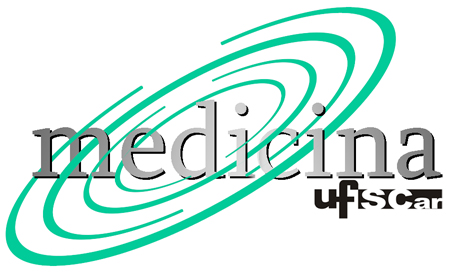 Estudante avalia o(a) Facilitador(a): Prof.(a)________________________ Data:____/_____/______1. Como tem sido a participação do (a) facilitador (a) no processo de ensino-aprendizagem?  Justifique. 2. Como tem sido o cumprimento do pacto de trabalho? Justifique:3. Comentários e/ou sugestões a (o) facilitador (a) :Conceito final:                  Satisfatório                   Precisa melhorar